FILM                       |TELEVISIONSTAGE  (partial list)                  |TRAININGSKILLS                  | Dialects (Texas, Deep South, Valley, Fargo, NYC, Oxford English, Cockney,Manchester, Irish, Scottish, Aussie, German, French, Slavic), Language (French), Singing (Range - Soprano to B Flat, Belt to C), Ballet, Jazz, Piano, Stage Combat, Character & Cartoon Voices, Tennis, Aerobics, Jogging, Biking, Canoeing, Swimming, Speed Talking.**LA Times Critic’s Choice, Ovation Recommended, LA Weekly GO, Backstage Critic’s Pick    *Flash Theater LA Founding Member  * Rogue Machine Member/Casting Coordinator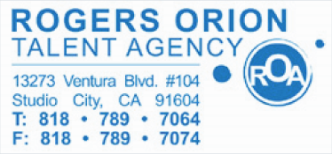 